      SOLICITUD DE CAMBIO DE NOMBRE DE TESINA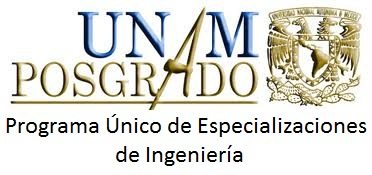 FECHA DE SOLICITUDH. Comité AcadémicoPrograma Único de Especializaciones de IngenieríaPresenteCon base en el Artículo 30 Fracción IV del Reglamento General de Estudios de Posgrado, le solicito autorización para realizar el cambio de nombre de Tesina, esto debido a JUSTIFICACIÓNA t e n t a m e n t eSe anexa copia de:Solicitud de jurado para examen de grado.Vo.Bo. Tutor________________________________Nombre y firma del alumnoNo. CuentaNombre y Clave de Plan de Estudios:Semestre Ingreso:________________________________Nombre y Firma Vo.Bo. Subcoordinador Académico de la Especialización en (área)Vo. Bo. del Presidente del SACC________________________________Nombre y firma ________________________________Nombre y Firma 